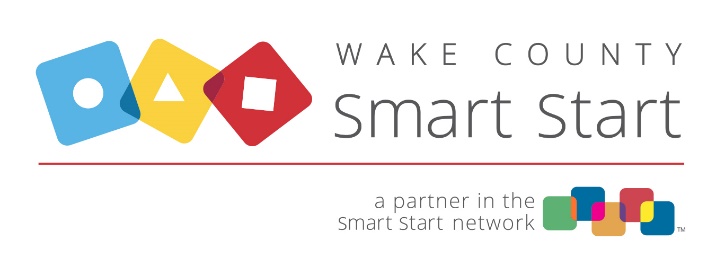 BUDGET REVISION/CONTRACT AMENDMENT INSTRUCTIONSWhat is the difference between a budget revision and a contract amendment?Budget Revision = Moving funds from one line to another that equal the same amount. No change to the bottom line. The budget revision process is used only for changes to an activity’s budget which do not deviate from the original intent of the contract or change the total allotment of Smart Start funds. This most commonly occurs when it becomes necessary to move funds from one line item to another due to unforeseen programmatic or cost shifts.To avoid numerous revisions, expenditures per line and between categories may vary up to 20%, as long as the bottom line does not change.Budget Amendment = You need an amendment when it affects the bottom line by adding funds to the budget (increases bottom line) or taking funds away (decreases bottom line).Budget amendments are required whenever a change occurs in the approved program activity or when there is a change in the total amount of money (either more or less).Who Gets the Completed Forms?  Budget amendment/revision requests should be sent to Gary Carr, Director of Finance, along with Budget Change form and revised budget narrative.Approval Process:A budget revision needs approval by Wake County Smart Start. A contract amendment needs both Wake County Smart Start’s approval AND NCPC’s approval. Please be aware of this extra step in the approval process. Budget revisions and amendments are due by the 10th of each month before the close of Wake County Smart Start’s business day. If the 10th falls on a weekend or holiday, the due date is the following business day. Revisions and amendments received by the due date, if approved, will be effective the 15th of the following month. This due date is subject to change the last quarter of the fiscal year.  Once your budget revision or contract amendment is approved, you will be notified in writing. Do not begin implementing changes or spending against your new budget line items until you receive this approval in writing. Expenses cannot be reimbursed without prior approval and we cannot make changes retroactively.	